Scotland on Tour Community Fringes 2022 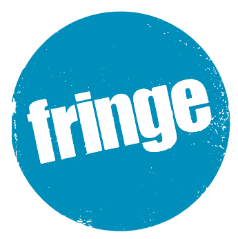 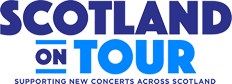 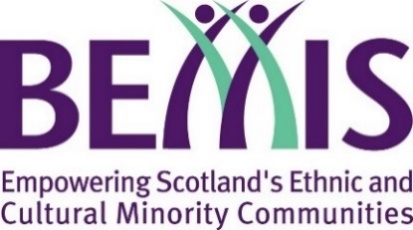 Application FormThis year, Scotland on Tour is teaming up with The Edinburgh Festival Fringe Society to celebrate the 75th anniversary of the Edinburgh Fringe. We are giving 10 communities across Scotland the unique opportunity to participate in this celebration through the creation of their own Fringe event. 10 Community Fringe events are proposed take place over two weekends in September 2022.You can apply for a grant of up to £5,000 to host one of these events.Please read the grant guidelines available at bemis.org.uk/fringe in full before completing this application form.About Your OrganisationYour Proposal:Organisation’s Bank DetailsSubmitting ApplicationPlease return this completed form to: fringe@bemis.org.ukDeadlineThe deadline for applications is Sunday 31st July 2022.ContactIf you have any queries, please get in contact by emailing fringe@bemis.org.ukOrganisation NameContact NameContact EmailContact Telephone No.Where is your organisation based?E.g. town or cityWebsiteSocial media
(Twitter, Facebook, Instagram etc.)Charity Number
(if applicable)Tell us a bit about your organisation. Who are you, and what do you do?What experience do you have running in running events?Event titleProposed Date
(A weekend in September)Proposed Venue(include address if possible)Please summarise your proposed eventIncluding an idea of proposed artists/performers and any other proposed activitiesPlease summarise your proposed eventIncluding an idea of proposed artists/performers and any other proposed activitiesPlease summarise your proposed eventIncluding an idea of proposed artists/performers and any other proposed activitiesExpected AttendanceExpected DiversityDo you expect to work with or attract any particular ethnic and cultural minorities? BudgetPlease give us a breakdown of your proposed budget for this project.The grant requested from BEMIS Scotland must also be itemised and broken down. Requests for block figures with no budget breakdown will not be consideredMax: £5000BudgetPlease give us a breakdown of your proposed budget for this project.The grant requested from BEMIS Scotland must also be itemised and broken down. Requests for block figures with no budget breakdown will not be consideredMax: £5000Total RequestedName of BankName on your accountSort CodeAccount Number